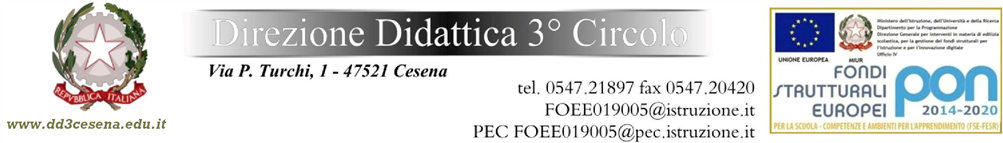 Prot. N. 4271/4.2Cesena, 24 agosto 2023 Ai genitori delle scuole dell’Infanzia del Terzo Circolo Ai docenti delle scuole dell’Infanzia del Terzo CircoloAl personale AtaConvocazione assemblee dei genitori Sono convocate le assemblee dei genitori dalle ore 17.30 alle ore 19.00 per i giorni:6 settembre, per la scuola dell’Infanzia di Porta Fiume7 settembre per le scuole di Porta Santa Maria, Ponte Abbadesse e CarducciDalle ore 17.30 alle ore 18.00 partecipano all’assemblea i genitori di tutti i bambini iscritti. Dalle ore 18.00 alle ore 19.00 l’assemblea è solo per i genitori dei bambini nuovi iscritti.Le assemblee si terranno in presenza nei rispettivi plessi di appartenenza;L’ordine del giorno sarà il seguente: ● Presentazione dell’equipe docente; ● Organizzazione didattica, spazi e tempi della scuola; ● Sottoscrizione del Patto educativo di corresponsabilità; ● Materiale scolastico; ● Consegna modulistica varia; ● Varie ed eventuali. Il Dirigente Scolastico Dott. Enrico Flamigni Firmato digitalmente